 Nome _______________________________________ N.º_____ Ano/ Turma_____   Avaliação ___________________________Professor(a)__________________ ____________________ Encarregado de Educação: ___________________________________________Grupo I TEXTO ALê com atenção o poema.	Os coelhinhosIam dois coelhinhosandando apressados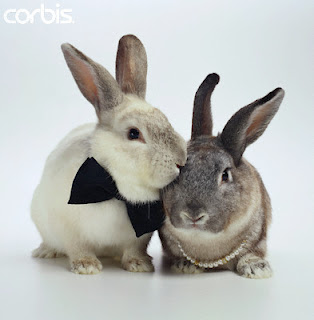 para o céu – com medode serem caçados.E também com medode passarem fome.Pois – quando não dorme – o coelhinho come.	E ainda tinha os filhosque a coelha esperava...O céu era longee a fome era brava.Jesus riu, com pena:fez brotar da Lua- para eles – florestasde cenoura crua.Odylo Costa, in Primeiro Livro de Poesia, CaminhoResponde, com palavras tuas e de acordo com o poema, às questões que te são colocadas. Procura responder com frases completas e corretas. Indica quantas estrofes constituem o poema._________________________________________________________________________Classifica as estrofes, tendo em conta o número de versos que existe em cada uma delas._________________________________________________________________________ Classifica a rima existente entre os 2os e os 4os versos._________________________________________________________________________ Refere para onde se dirigiam os coelhinhos._________________________________________________________________________ Menciona o motivo da pressa._________________________________________________________________________ _________________________________________________________________________ Que obstáculos tiveram de enfrentar?_________________________________________________________________________ _________________________________________________________________________ Diz quem os recebeu._________________________________________________________________________ Transcreve o verso que mostra o modo como foram recebidos._________________________________________________________________________ Que atitude tomou para resolver o problema dos dois coelhos?_________________________________________________________________________ _________________________________________________________________________  Identifica o recurso expressivo presente em cada uma das expressões que se seguem:Os coelhinhos andaram, andaram, andaram… _______________________________Aquela nuvem parece um cavalo. __________________________________________Os coelhinhos comeram cenouras, folhas e ervas. ____________________________A floresta era bela, grande e barulhenta. ___________________________________   O texto B, retirado de uma página da internet, foi escrito por alguém que se preocupa com o que acontece aos animais abandonados.TEXTO B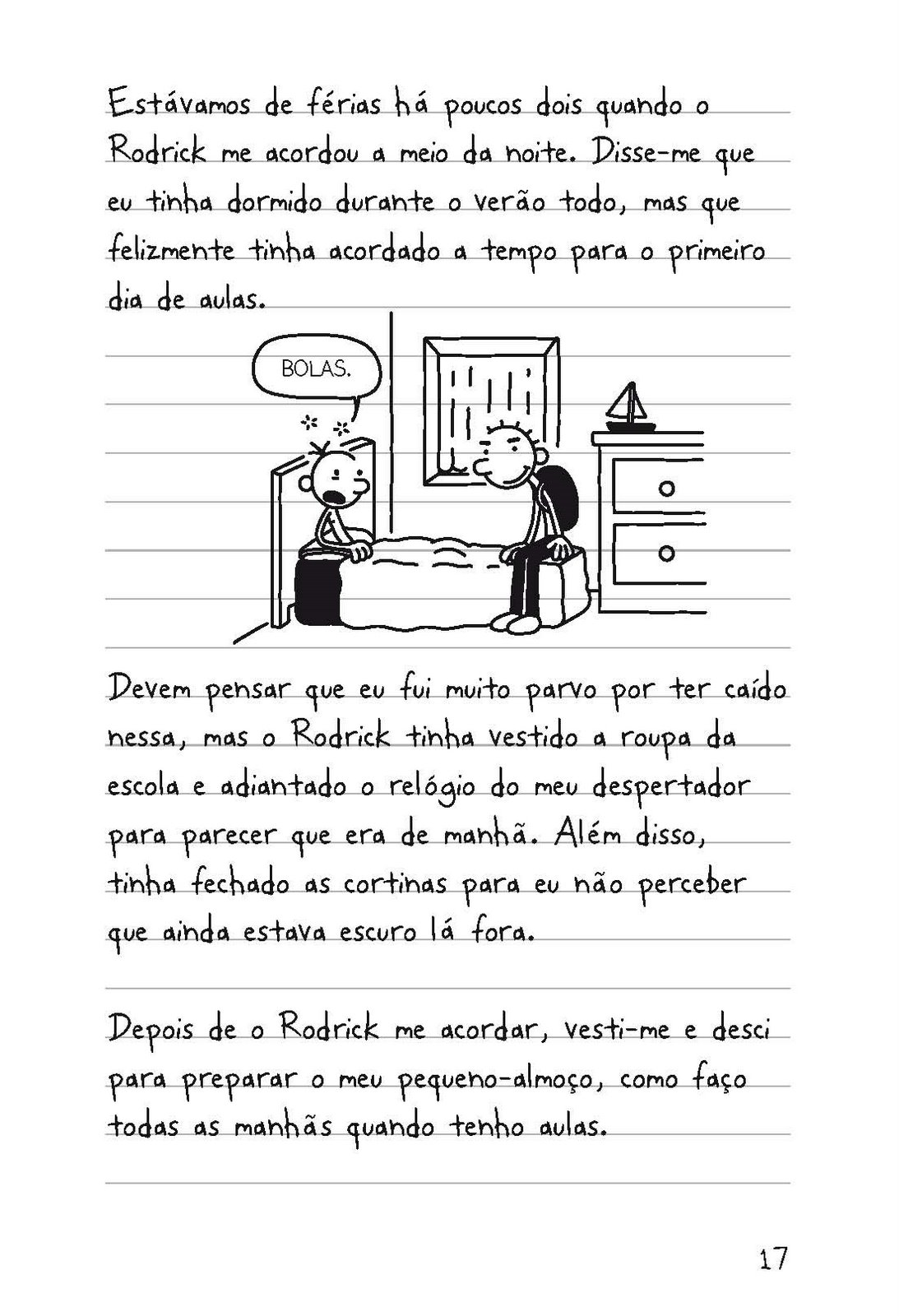 De acordo com o texto, classifica cada uma das afirmações seguintes como verdadeira (V) ou falsa (F).Greg estava de férias há doze dias.Rodrick acordou o Greg à meia-noite.Rodrick disse-lhe que era o primeiro dia de aulas.Greg não caiu na brincadeira de Rodrick.Greg tinha dormido o verão todo.Rodrick tinha o uniforme da escola vestido.De manhã, o despertador de Greg tocou.Estava escuro e as cortinas estavam fechadas.Greg vestiu-se e foi tomar o pequeno-almoço.Grupo II Transcreve, do 1º parágrafo do texto B, palavras das classes e subclasses indicadas.2.2.1. A palavra destacada pertence à classe dos _____________________ e encontra-se no grau ___________________________________________.2.2.Coloca-a, agora, nos graus indicados:superlativo absoluto sintético: _________________________________________superlativo relativo de superioridade: ___________________________________3.Lê estas frases.Os dois coelhinhos escaparam aos caçadores.Ana, o teu pai ofereceu um coelhinho à tua irmã.3.1. Seleciona as palavras ou expressões que, nas frases A e B, correspondem às funções sintáticas indicadas. Transcreve-as para o respetivo lugar do quadro.4.4.1.Substitui os vocábulos destacados por pronomes pessoais._________________________________________________________________________5. Lê a frase.5.1.Escreve o verbo comer no:Gerúndio: ____________________________Particípio passado: _____________________Infinitivo impessoal: ____________________Imperativo: ___________________________                       ___________________________Grupo III Conta uma aventura, real ou imaginária, em que tu e o teu animal de estimação sejam os protagonistas, isto é, as personagens principais.Não te esqueças de que és o narrador e, ao mesmo tempo, protagonista da história. Deves...indicar quando se deu o episódio que vais contar;descrever o local onde a aventura decorreu;apresentar o teu animal de estimação como a outra personagem principal: como é, o que habitualmente faz, que relação há entre ti e ele…;contar o que aconteceu, o que cada um fez e com que intenção; como acabou a aventura;organizar os diferentes acontecimentos que constituem a “aventura”, de maneira a obter uma sequência narrativa bem construída, com princípio, meio e fim.(Título) _______________________________________Bom trabalho! Nome comumPreposiçãoAdjetivo numeralDet. art. definidoPronome pessoal______________________________________________________________________SujeitoPredicadoC. DiretoC. IndiretoVocativo          Frase A          Frase B1________________________________________________________________________________2________________________________________________________________________________3________________________________________________________________________________4________________________________________________________________________________5________________________________________________________________________________6________________________________________________________________________________7________________________________________________________________________________8________________________________________________________________________________9________________________________________________________________________________10________________________________________________________________________________11________________________________________________________________________________12________________________________________________________________________________13________________________________________________________________________________14________________________________________________________________________________15________________________________________________________________________________16________________________________________________________________________________17________________________________________________________________________________18________________________________________________________________________________19________________________________________________________________________________20________________________________________________________________________________